ORGANIZACIONES CULTURALES Y DE SERVICIOS DEL MUNICIPIO DE SAN JUAN DE LA MAGUANA.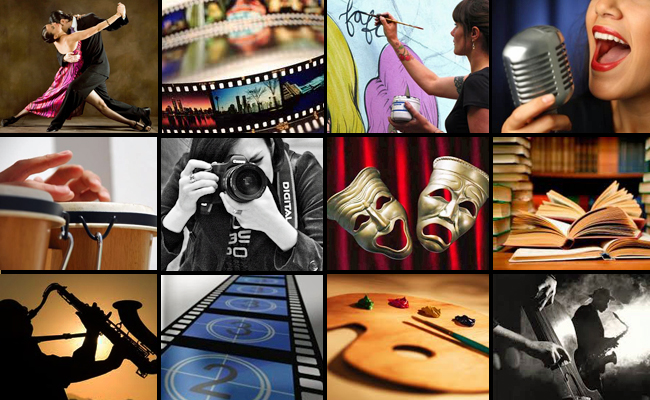 CLUB ROTARY SAN JUAN DE LA MAGUANAEl primer Club Rotario iniciado por Paul Harris un atardecer del 23 de febrero de 1905, el Chicago, por su trascendente y humanitaria finalidad estaba destinado a ser génesis de un movimiento social que abarcaría al mundo en pocos años, siempre anhelosa la gente por encontrar en los ideales sublimes de la amistad y el compañerismo sano, una forma de proyectarse de manera positiva en la sociedad, con espiritualidad y desinterés, un poco lejos del materialismo y la incomprensión que hoy casi deshumanizan la vida del hombre.El segundo Club se formó en el 1908, en San Francisco, y en 1910 ya había 16 clubes en Estados Unidos. En ese año se estableció el primer Club Rotario fuera de Norteamérica, en Canadá, para convertirse en movimiento internacional; y en 1911 el primero fuera del continente, en las islas Británicas. En poco más de 20 años ya existía Rotary en casi todos los países americanos, incluyendo el Caribe.Pero, por razones obvias no fue hasta el 27 de febrero de 1943 cuando logra instalarse en Santo Domingo, entonces Ciudad Trujillo, el primer club Rotario de la República Dominicana. Era un nuevo país que se sumaba a Rotary que desde 1939 no ingresaban nuevas áreas de países es organización debido a la guerra. Al régimen imperante no lo era grato el establecimiento de una institución democrática, apolítica, en donde hombres distinguidos de diversos oficios o profesionales, sin discriminación de raza o de religión, se organizaran con el noble ideal de hacer compañerismo y amistad en función de servicio a la comunidad.Sin embargo, el presidente Trujillo, conocedor de que esta organización sólo existía en países con regímenes dados por el pueblo, e indudablemente, con miras a crear en el exterior una imagen democrática de su gobierno y tal vez con alguna otra finalidad, accedió, y en principio dió su apoyo a la entrada de Rotary, que toleraría como había dejado subsistir, aunque mal de su agrado, otras instituciones fraternales y de servicio que sufrían el recelo de la dictadura que asfixiaba sus humanitarios principios y quebrantaba las normas de decencia, seriedad y fraternidad convivencia que justificaban su razón de ser.Miembros fundadoresWilliam MejíaOriol Antonio Guerrero SotoAndrés López FerreiroSergio BatistaLuis Manuel PiñaMarcos MercadoVíctor PérezWilson CastilloRafael HasbunPrimeros Pasos El logro persuasivo y valiente lo obtuvieron principalmente don Andrés Pastoriza Valverde y el Dr. Manuel Galigarcía, Director de Rotary internacional, quienes hábilmente enfrentaron la omnímoda voluntad que gobernaba la nación, absolutismo contrario a todo lo que por ley natural ha de ser derecho exclusivo del ser humano. Era necesario evitar la creación de sociedades de cualquier tipo que tuvieran por finalidad unir a los hombres y fraternizar, y menos si éstos debían pertenecer a distintos niveles de la vida social, como es en Rotary.Es evidente que cuando el Presidente concedió la audiencia a Pastoriza y a Galigarcía ya había, por lo menos, una buena disposición para oir las razones que aducirían respecto al proyecto, pero lo que definitivamente lo hizo acceder en el acto fue el amor a su bandera, para que ésta pudiera lucir con todas sus compañeras del continente, en todos los clubes rotarios de las Américas y el resto del mundo.Primera reunión preparatoriaEl día 10 de febrero de 1943, a la 1:30 p.m., previa convocatoria, se hizo la primera sesión preparatoria. Se reunieron en el Santo Domingo Contry Club, 29 de 36 invitados, con el propósito de formar un club rotario. Don Andrés Pastoriza explicó el motivo de la reunión y seguidamente presentó al Dr. Manuel Galigarcía, Director de Rotary Internacional, venido desde Cuba especialmente con esa finalidad y quien con justeza hizo una interesante exposición del origen, propósitos y fines de Rotary.  Dio a conocer pormenores que fueron escuchados con la mayor atención y agrado por los presentes.LOGROS OBTENIDOSPrimer parque infantilKiosco o terraza del orfanatoAportes a la erradicación de la polio de la faz de la tierraLUGAR REUNIONESHotel Maguana, Lunes 8:00 pmDIRECTIVA:Ramón Antonio AdamesROTARACT, SAN JUANHistoriaA principios de la década de los sesenta, los clubes rotarios de todo el mundo comenzaron a patrocinar grupos de jóvenes universitarios en el marco de proyectos de servicio en la comunidad.  El presidente de Rotary Internacional y la Junta Directiva de 1967-1968, consideraron que este tipo de actividad de los clubes, revestía relevancia internacional, aprobando, en 1968, la creación de Rotaract en calidad de programa oficial para los clubes rotarios.  En ese sentido, el primer Club Rotaract que recibió la certificación oficial ó carta constitutiva fue el Club Rotaract de North Charlotte, Carolina del Norte, EE.UU., el 13 de marzo de 1968.Nuestro Club brinda muchos beneficios a sus miembros y los hace crecer como personas, ya que, se desarrolla el sentido del compañerismo, la solidaridad hacia los demás, se adquiere responsabilidad, se cultiva la oratoria, y más que todo se hace el bien a las personas necesitadas.Para finalizar, no podemos dejar pasar por alto que durante todos estos años de Servicio y Amistad hemos sido galardonados en todas las áreas, entre las más importantes están:–          Hemos sido premiado por varios años en la distinción “Club del Año”–          También ganamos la “Iguana de Oro”–          Reconocidos por la Rep. Distrital por la Asamblea de Presidentes y Secretarios.–          Reconocidos por la Representación Distrital por la Avenida de Fomento Profesional.–          Reconocidos por la Representación Distrital por la Capacitación de Directivos.–          Reconocidos por la Representación Distrital por la Avenida de Fomento ProfesionalEn los últimos años hemos trabajado fuertemente en las avenidas Servicio a la Comunidad, Servicio Internacional y Fomento Profesional. En Servicio a la Comunidad realizamos actividades fijas como son: las donaciones de útiles escolares al inicio de cada año escolar, donaciones de juguetes para el día de reyes, limpieza del asilo de ancianos, compartir con niños de orfanatos, donaciones de ropa; todo esto en comunidades apartadas y con muchas carencias de nuestra provincia.LUGAR REUNIONESSábados, Hotel El Líbano de San Juan de la Maguan, 7:00 p.m.PRINCIPALES DIRECTIVOSPresidente: Meigan DuvalCLUB ACTIVO 20-30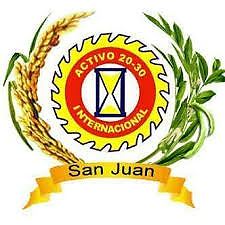 El Club Activo 20-30 Inc. de Padre las Casas, se fundó el día 25 de agosto del año 1975 con veinticinco (25) socios activos que demostraron un connotado interés por la organización en su comunidad. Contribuyeron notablemente en la fundación del club, el hermano club de San Juan de la Maguana con el señor FABIAN ANTONIO DEL VILLAR a la cabeza, el prof. FRANCISCO ACOSTA RAMIREZ, quien fue el primer presidente del club de Padre Las Casas, así como también otros miembros que tuvieron una destacada labor de trabajo, en la tarea de formación y constitución de dicha organización de servicio.Rápidamente el club de padre Las Casas, demostró una sobresaliente capacidad organizativa y de trabajo, situación que le sirvió de aval para obtener su carta constitutiva en fecha 11 de julio del 1976. Desde agosto del 1975 a julio de 1976, el club en formación se hizo sentir notoriamente en la localidad de Padre Las Casas, pueblecito enclavado en la cordillera central, al sur de la republica Dominicana.Durante su período en formación realizó sobresalientes e importantes actividades como obsequios de medicinas, libros, cuadernos, calzados, ropas, etc., a la niñez desvalida de los barrios y comunidades periféricas de la población.Entre los proyectos más importantes realizados por la institución de servicio citamos: Donación de cuadernos, libros y medicinas a escolares de los barrios y lugares aledaños a Padre Las Casas, en fecha 6 de enero de 1976 (primera actividad de trabajo). Becas a niños pobres de los barrios humildes de la localidad), mantuvimos estas becas durante los años 1977, 1978 y 1979). Donación de un resucitador, al sub-centro de salud de Padre Las Casas, en fecha 27 de agosto de 1978. El Club activo 20-30 Inc. de Padre Las Casas, le brindó asistencia médica, alimentos, ropas, calzados y ayuda económica a más de 2000 personas damnificados de los meteoros David y Federico, en los finales del año 1979. Adquisición y remodelación de la casa Club Activo 20-30 por un valor de RD$15,000.00 en el año 1978.LOGROS OBTENIDOSPor la ardua labor social realizada a favor de la niñez desvalida de la comunidad de Padre Las Casas, el club ha conseguido los siguientes trofeos: Trofeo de la mejor semana Activo 20-30 en la convención de Baní en el año 1978. Trofeo de mejor tesorero en varias ocasiones, tanto a nivel nacional como internacional en la persona de JESUS VELOZ. Trofeo de mejor secretario en varias ocasiones, tanto a nivel nacional como internacional en la persona de LIC. JUAN Mª VICENTE MATEO. Trofeo correspondiente al mejor club del área, centro, Sur América y el Caribe, obtenido en el año 1979 en la XXIII Convención celebrada en San Miguel, El salvador. En junio del año 1986, obtuvimos en la XXI convención celebrada en la ciudad de Azua, los trofeos de Club Maestro, Protección Infantil, Presidente Distinguido en la persona del LIC. JUAN Mª VICENTE MATEO y el mejor Secretario en la persona del PROF. FERMIN VICENTE SUERO, catalogándose el año 1986 como el año de la acción del Club Activo 20-30 de Padre Las Casas, por los sobresalientes trabajos realizados durante ese año correspondiente al tercer y ultimo periodo que es el de la incorporación, que resulta ser uno de los períodos más trascendentales de la organización.LA FUNDACIÓN SUR FUTURO ES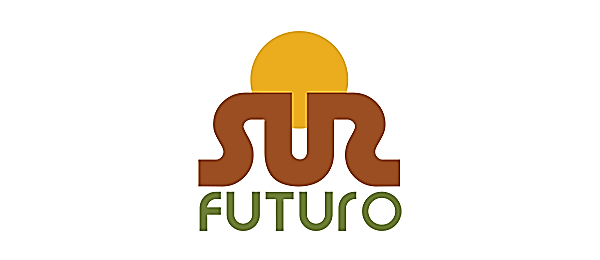 Somos una organización privada sin fines de lucro establecida el 16 de noviembre del año 2001. Trabajamos para reducir los altos niveles de pobreza y marginación de las comunidades más necesitadas de la República Dominicana, articulando los sectores público, privado y las organizaciones locales para construir juntos mejores condiciones de vida basadas en un desarrollo sostenible, socialmente justo, ambientalmente sano, económicamente viable y resiliente a los impactos climáticos.Sur Futuro enfoca su labor en siete áreas de trabajo:Desarrollo SocialRecursos Naturales y Producción AgropecuariaEnergía Renovable y Cambio ClimáticoEducación y SaludInfraestructura de Desarrollo ComunitariaMicrocréditosCooperación Internacional HumanitariaMISIÓNContribuir al desarrollo económico, social y humano de las comunidades pobres de la República Dominicana y a la gestión sostenible del ambiente y los recursos naturales.VISIÓN Ser una organización líder que trabaja para el desarrollo integral y sostenible de las comunidades pobres de la República Dominicana.MIEMBROS Consejo de DirectoresMelba Segura de Grullón, PresidentaAlejandro E. Grullón E., VicepresidentePráxedes Castillo, TesoreroBolívar Báez, SecretarioZoila de Kalaf, VocalBlas Santos, VocalJerry Dupuy, VocalEngracia Franjul de Abate, Vocal / Sustituta del TesoreroManuel Corripio, VocalAlicia Ortega, VocalVioleta Mazara, VocalLicelott Marte de Barrios, Vocal / Suplente del SecretarioMarisol Vicens, VocalCelso Marranzini, ComisarioAlcibíades Pozo, Comisario SuplenteAsesoresDomingo MarteMilton Ray GuevaraManuel EstrellaNorma de VargasS. E. Monseñor Ramón Benito de la Rosa y CarpioSoledad Álvarez de VegaMargarita Rodríguez RogersMargarita CopelloDamaris DefillóJacqueline MalagónDONDE TRABAJANDesde que inició la Fundación, nosotros teníamos intervención únicamente en las provincias de la Región Sur de nuestro país: San Cristóbal, Peravia, Azua, Barahona, San Juan, San José de Ocoa; sin embargo a partir del 2009-2010 hemos logrado adicionar otras provincias y comunidades que requieren de acompañamiento y colaboración para su desarrollo y supervivencia. Estos nuevos lugares, pertenecen a las distintas demarcaciones del país.En la Región Norte hemos llegado a personas de Santiago, La Vega, Jarabacoa, Puerto Plata, Mao, Dajabón, San Francisco de Macorís, entre otras. En la Región Este, San Pedro de Macorís, La Romana.A través de nuestra área Cooperación Internacional, estamos desarrollando una labor humanitaria luego del devastador terremoto ocurrido en Haití en el año 2010. La Fundación Sur Futuro junto con otros donantes internacionales reconstruye el Hospital San Francisco de Sales en Puerto Príncipe.